Р о с с и й с к а я Ф е д е р а ц и яИркутская областьТайшетский муниципальный районЧерчетское муниципальное образованиеДума Черчетского муниципального образования(пятый созыв)РЕШЕНИЕ«19» июня 2023 года                                                                    № 33Об утверждении Программы «Комплексное развитие социальной инфраструктуры Черчетского муниципального образования на 2023-2032 годы» В целях обеспечения комплексного развития систем инфраструктуры на территории Черчетского муниципального образования, руководствуясь   Градостроительным кодексом Российской Федерации, Федеральным законом от 06.10.2003г. № 131-ФЗ «Об общих принципах организации местного самоуправления в Российской Федерации»,  Генеральным планом Черчетского муниципального образования, утвержденным решением Думы Черчетского муниципального образования от 15.11.2013 года № 26 руководствуясь Уставом Черчетского муниципального образования, Дума Черчетского муниципального образованияРЕШИЛА:1.УтвердитьПрограмму «Комплексное развитие социальной инфраструктуры Черчетского муниципального образования на 2023-2032 годы»  (прилагается).2. Опубликовать настоящее решение в порядке, определенном Уставом Черчетского муниципального образования и разместить на официальном сайте администрации Черчетского муниципального образования в информационно-телекоммуникационной сети «Интернет.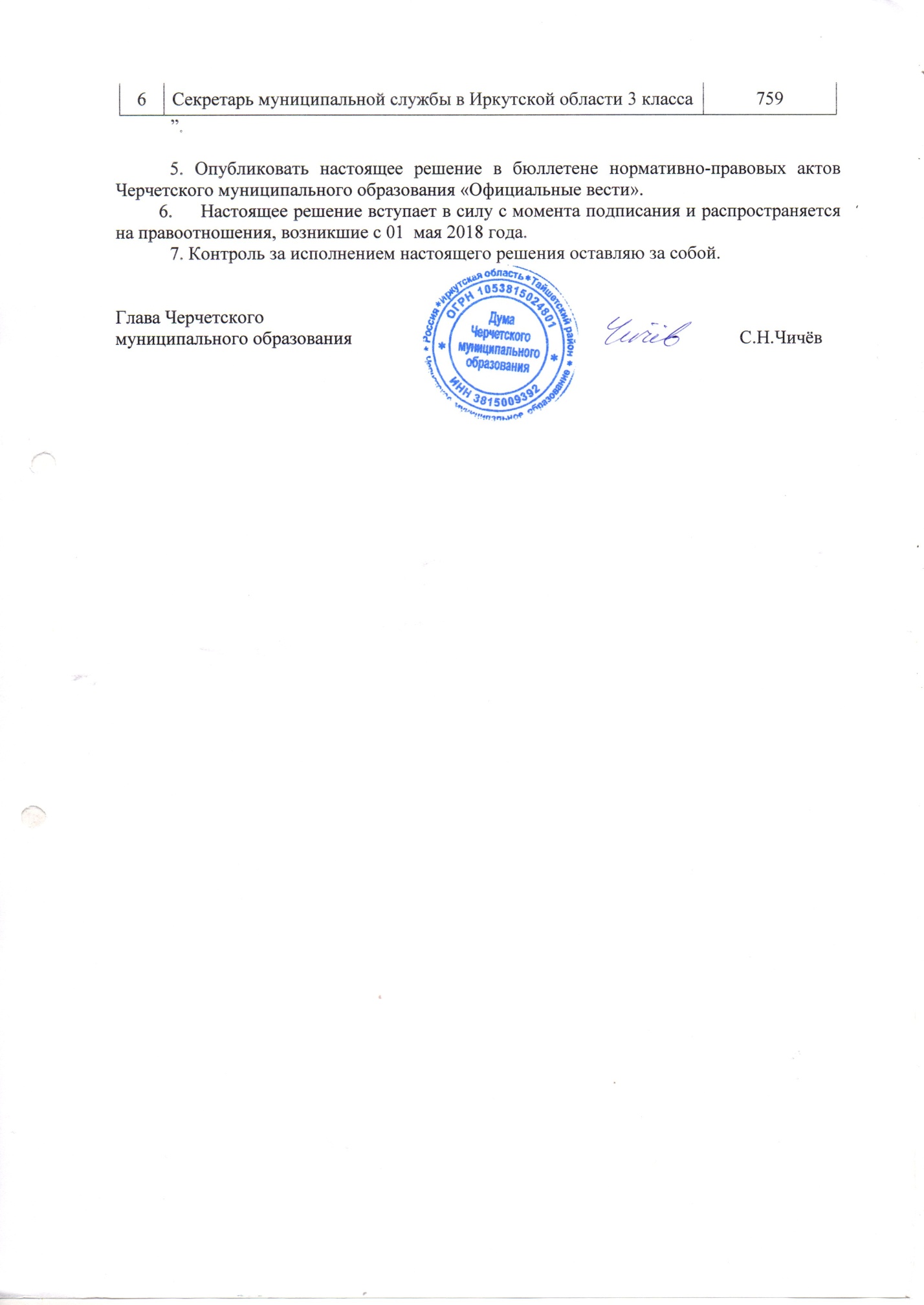 УТВЕРЖДЕНА:                                                                                                                                                                                            Постановлением администрации   Черчетского  муниципального образования «Об утверждении муниципальной программы «Комплексное развитие транспортной инфраструктуры Черчетского муниципального образования на 2020-2032 годы»от 19.06. 2023 г.  № 33МУНИЦИПАЛЬНАЯ ПРОГРАММА«Комплексное развитие социальной инфраструктурыЧерчетского муниципального образования на 2023-2032 г.г.»с.Черчет2023 годПАСПОРТ  МУНИЦИПАЛЬНОЙ ПРОГРАММЫ«Комплексное развитие социальной инфраструктурыЧерчетского муниципального образования на 2023-2032 г.г.»ВВЕДЕНИЕ Социальная инфраструктура - система необходимых для жизнеобеспечения человека объектов, коммуникаций, а также предприятий, учреждений и организаций, оказывающих социальные и коммунально-бытовые услуги населению, органов управления и кадров, деятельность которых направлена на удовлетворение общественных потребностей граждан соответствующих установленным показателям качества жизни. Социальная инфраструктура объединяет жилищно-коммунальное хозяйство, здравоохранение, образование, культуру и искусство, физкультуру и спорт, торговлю и общественное питание, бытовые услуги. Целесообразное разделение функций управления между органами власти различных уровней определяется главным критерием функционирования социальной сферы - улучшением условий жизни населения. Развитие и эффективное функционирование объектов, входящих и социальную инфраструктуру, их доступность - важное условие повышения уровня и качества жизни населения страны. На муниципальном уровне услуги социальной сферы доводятся непосредственно до потребителя. На федеральном уровне и на уровне субъектов федерации создаются условия для их реализации. На федеральном уровне определяются роль и приоритеты федеральной власти в обеспечении жильем и услугами всех отраслей. Воплощением их должны стать федеральная концепция развития отраслей социальной сферы и гарантируемые государством минимальные социальные стандарты, реализуемые на уровне муниципальных образований как часть стратегии комплексного развития территории. Функции социальной инфраструктуры определяются и подчинены целям социального и экономического развития общества - достижению социальной однородности общества и всестороннему гармоничному развитию личности. Основной целью функционирования объектов социальной инфраструктуры является полноценное и всестороннее развитие личности человека путем удовлетворения его бытовых, духовных и культурных потребностей.Развитие отраслей социальной инфраструктуры учитывает основные задачи социальной политики, направленной на улучшение качества жизни населения, повышение уровня его благосостоянии и долголетия, формирование и воспроизводство здорового, творчески активного поколения. К ним относятся прежде всего решение жилищной проблемы, ликвидация коммунального заселения, удовлетворение растущих потребностей населения в качественном жилье; повышение уровня и качества развития социальной инфраструктуры, создание культурной сферы жизнедеятельности человека; улучшение экологических условий жизни и труда; повышение профессионального уровня работников, как базы увеличения производительности труда и роста объема товаров и услуг; создание гарантий социальной защищенности всех групп населения, в том числе молодежи и пенсионеров; удовлетворение потребностей населения в товарах и услугах при повышении уровня платежеспособности населения.Программой установлен Перечень основных мероприятий Программы, обеспечивающих достижение целевых показателей, которые предусмотрены государственными и муниципальными программами, стратегией социально-экономического развития муниципального образования, планом мероприятий по реализации стратегии социально-экономического развития муниципального образования (при наличии данных стратегии и плана), планом и программой комплексного социально- экономического развития муниципального образования, инвестиционными программами субъектов естественных монополий, договорами о развитии застроенных территорий, договорами о комплексном освоении территорий, иными инвестиционными программами и договорами, предусматривающими обязательства застройщиков по завершению в установленные сроки мероприятий по проектированию, строительству, реконструкции объектов социальной инфраструктуры. Таким образом, Программа является прогнозно-плановым документом, во-первых, формулирующим и увязывающим по срокам, финансовым, трудовым, материальным и прочим ресурсам реализацию стратегических приоритетов муниципального образования, во-вторых, формирующим плановую основу взаимодействия членов местного сообщества, обеспечивающего и реализацию стратегических приоритетов, и текущее сбалансированное функционирование экономического и социального секторов муниципального образования.Характеристика существующего состояния социальной инфраструктуры1.1. Описание социально-экономического состояния поселения, сведения о градостроительной деятельности на территории муниципального образованияЧрчетское сельское поселение  расположено на западе Тайшетского района Иркутской области. Граничит с Джогинским сельским поселением,  с Красноярским краем, с Шелаевским сельским поселением Тайшетского района Черчетское муниципальное образование является сельским поселением. В состав муниципального образования входит  один населенный пункт с. Черчет, Внешние связи Черчетского МО поддерживаются круглогодично автомобильным транспортом. Расстояние от с. Черчет до административного центра района г. Тайшет по автодороге – 150 км.Сооружения и сообщения речного, воздушного и железнодорожного транспорта в Черчетского МО отсутствуют. Общая площадь земель муниципального образования – 20302,6  га.Численность постоянного населения по данным на 01.01.2023год  составила 362человека, Черчетское муниципальное образование согласно экономическому делению Иркутской области входит в состав Тайшетского района Иркутской области. Основным видом экономической деятельности в сельском поселении  является сельское хозяйство (растениеводство и животноводство), заготовка и переработка леса.По территории  Черчетского муниципального образования   проходит автодорога Тайшет – Шиткино – Шелаево, соединяющая муниципальное образование с административным центром района – г.Тайшет. Черчетское муниципальное образование  имеет слабо развитую транспортную сеть: отсутствие железной дороги, отсутствие общественного автотранспорта и общее неудовлетворительное состояние автодорог.Расстояние по автомобильным дорогам от административного центра муниципального образования до районного центра город Тайшет  составляет 150 км, до областного центра  города Иркутска – 800 км.Преимущества экономико-географического положения Черчетского муниципального образования:- 	наличие природных ресурсов для развития сельского хозяйства, лесозаготовительной деятельности.- 	развитое животноводство, наличие сельскохозяйственных предприятий;- 	Недостатки экономико-географического положения Черчетского муниципального образования:-	неудовлетворительное состояние автодорог;−	отсутствие транспортных услуг населению:      -     отдаленность от районного центра;.1.2.Технико-экономические параметры существующих объектов социальной инфраструктуры поселения, сложившийся уровень обеспеченности населения поселения услугами объектов социальной инфраструктуры поселения Одним из показателей социально-экономического развития является численность населения. Изменение численности населения служит индикатором уровня жизни в поселении, привлекательности территории для проживания, осуществления производственной деятельности. Численность населения Черчетского муниципального образования по состоянию на 01.01.2023 г. составила 363 человека. Современный баланс численности населения по возрастному составу на 01.01.2023 г.Таблица 1В целях преодоления негативных и достижения положительных тенденций в демографической ситуации необходимо проведение активной работы по реализации мероприятий, направленных на улучшение демографической ситуации в сельском поселении, укрепление здоровья населения, формирования здорового образа жизни у детей и молодежи, социально-экономическую поддержку семьи, материнства и детства, укрепление материально - технической базы учреждений здравоохранения, образования, культуры.Занятость населения Процессы, охватывающие сферу занятости, можно охарактеризовать как негативные – идёт уменьшение экономически активного населения – высокий уровень безработицы. Поселение испытывает дефицит трудовых ресурсов по отдельным рабочим специальностям из-за оттока населения в города.Социально – экономическая ситуацияЭкономика муниципального образования представлена одним сельскохозяйственным предприятием ООО «Возрождение» с численностью работающих – 5 человек. Основным направлением в сельскохозяйственной деятельности являются растениеводство и животноводство.  Имеется свинарник и помещения для КРС в деревянном исполнении. Молоко, мясо реализуется в прилегающих населённых пунктах. Но из-за отдалённости  для хозяйства это убыточно, поэтому занятие животноводством не прибыльное, хотя имеются все условия для его развития (покосные угодья, пашня для выращивания кормовых культур). Не ведётся работа по повышению плодородия почвы, нет денег на покупку минеральных удобрений, из-за нехватки ГСМ предпосевная обработка почвы была сведена к минимуму. В сложившейся ситуации для поселения будет актуальна работа по привлечению любых инвестиций на территорию поселения для увеличения налогового потенциала, обеспечение занятости населения. В частном секторе населения намечена тенденция к снижению поголовья крупного рогатого скота. В прогнозируемом периоде не ожидается улучшение сложившейся ситуации. В целом для развития села — это отрицательный факт.Малое предпринимательствоПо состоянию на 01.01.2023 года в поселении действует 2 объекта стационарной торговли. Через стационарные торговые точки осуществляется розничная торговля продовольственными, хозяйственными и товарами бытовой химии, мебелью, бытовой техникой, одеждой, обувью. Обороты розничной торговли увеличиваются как за счет роста цен на продовольственные и промышленные товары, так и за счет расширения ассортимента товаров. Общественное  питание и бытовое обслуживание Общественное питание в поселении отсутствует, имеется столовая в МКОУ Черчетская СОШ на 40 посадочных мест. Бытовое обслуживание населения отсутствует, кроме услуг выездного парикмахера по заявке жителей.Социально – бытовая инфраструктураОбщая площадь жилого фонда около 7,1 тыс. кв.м. Среднедушевая обеспеченность общей площадью жилищ около 20кв.м. На территории поселения функционируют следующие социальные объекты: средняя общеобразовательная школа (42 учеников, работающих 24 чел.); 1 ФАП в (1 фельдшер, 1 санитарка); Дом Досуга и Творчества в с.Черчет  (работающих 4 чел.); сельская библиотека (работающих 1 чел.).Показатели обеспеченности Черчетского муниципального образования объектами социальной сферы, %Таблица 2Материально техническая база учреждений социальной сферы устарела и нуждается в модернизации, неудовлетворительно техническое состояние инженерных, коммунальных и жилищных объектов – износ жилищного фонда до 80 – 90%, инженерных коммуникаций – 50%. Большинство социальных объектов имеет значительный износ зданий. Здания ДДиТ требует  капитального ремонта.ЗдравоохранениеАмбулаторно - поликлиническую (первичную медико-санитарную помощь и первичную специализированную помощь), неотложную помощь жителям Черчетского сельского поселения оказывает ФАП. ФАП ведёт только прием граждан, а дальнейшее лечение они проходят в медицинских учреждениях г. Тайшета, п. Шиткино.ОбразованиеОбразование является одним из ключевых подразделений сферы услуг любого муниципального образования. Основными её составляющими являются детские дошкольные учреждения, дневные и вечерние общеобразовательные школы, система профессионального начального, среднего и высшего образования, система дополнительного образования детей. Образовательная система Черчетского муниципального образования представлена следующими учреждениями: МКОУ Черчетская СОШ. При дальнейшем развитии Черчетского муниципального образования, необходимо предусмотреть комплексное развитие системы дополнительного образования и ее интеграцию в существующую образовательную инфраструктуру с поддержкой многоуровневых потребностей населения. Система дополнительного образования детей объединяет в единый процесс воспитание, обучение и развитие личности ребенка.КультураСфера культуры Черчетского муниципального образования, наряду с образованием и здравоохранением, является одной из важных составляющих социальной инфраструктуры. Культурно-досуговые учреждения представлены следующими объектами: МКУК «Черчетский ДДиТ»; Черчетская сельская библиотека (структурное подразделение). Работа ведётся по следующим направлениям:  работа с детьми и подростками; организация досуговой деятельности молодёжи;  работа с населением среднего, старшего и пожилого возрастов;  организация семейного досуга;  возрождение и сохранение традиционной народной культуры; духовно-нравственное и патриотическое воспитание населения; организация и проведение мероприятий, а также организация административно - хозяйственной деятельности учреждения культуры .В дальнейшем в сфере развития учреждений культурно-досугового типа необходимо развитие и укрепление материально-технической базы и техническое переоснащение учреждения культуры,  Физическая культура и спортСохранению здоровья граждан, повышению качества их жизни способствует сфера физкультуры и спорта. Физкультурно-оздоровительная работа в Черчетском муниципальном образовании производится с детьми дошкольного и школьного возраста в школе. Одним из основных приоритетных направлений государственной политики является вовлечение граждан в регулярные занятия физической культурой и спортом. В этих целях администрацией Черчетского муниципального образования и МКУК «Черчетский ДДиТ» проводятся ряд массовых спортивных и физкультурных мероприятий – Спартакиады, Сельские спортивные игры, которые дали толчок к проведению в поселении массовых физкультурно-спортивных мероприятий, затрагивающих все возрастные и профессиональные категории населения. Администрация сельского поселения должна способствовать обеспечению условий для развития физической культуры и массового спорта в целях физического и интеллектуального развития способностей населения,двигательной активности и формирования здорового образа жизни.  Большие трудности испытывает физкультурно-оздоровительная и спортивная работа среди населения. В рамках развития человеческого капитала и сохранения здоровья населения становится вопрос об эффективности функционирования сферы физической культуры и спорта. Обеспечение условий для развития на территории муниципального образования физической культуры и массового спорта, организация проведения официальных физкультурно-оздоровительных и спортивных мероприятий муниципального образования относятся непосредственно к компетенции органов местного самоуправления. Главным направлением при развитии спортивной инфраструктуры, в дальнейшем, должно стать строительство новых комплексных спортивных сооружений, обустройство плоскостных сооружений (спортивная площадка).1.3.Анализ сильных и слабых сторон населения1.4. Прогнозируемый спрос на услуги социальной инфраструктуры (в соответствии с прогнозом изменения численности  и половозрастного состава населения) Невысокий потенциал транспортно-географического положения, низкий уровень производственного потенциала, значительный износ объектов социальной и инженерной инфраструктуры, низкое качество дорожной сети мало благоприятны для перспективного поступательного развития поселения. Черчетское сельское поселение не имеет большого инвестиционного потенциала и инвестиционной привлекательности. Основными направлениями возможного дальнейшего развития поселения могут быть заготовка и переработка древесины, сельское хозяйство, развитие личных подсобных хозяйств, использование населением не древесных продуктов леса, пчеловодство. Лесозаготовительная деятельность требует освоения удаленных участков, не пройденными рубками, использование которых требует создания лесовозной инфраструктуры, что под силу только крупным инвесторам. Необходимо повысить эффективность использования лесных ресурсов, которые в настоящее время используются недостаточно рационально – большая часть древесины вывозится в необработанном виде. Использование потенциала лесных земель должно строиться на полной реализации полезностей леса – средоформирующих, сырьевых, продовольственных, лекарственных, кормовых, охотничьих, рекреационных и т.д. в соответствии с лесохозяйственным регламентом Тайшетского лесничества агентства лесного хозяйства Иркутской области. Как и весь Тайшетский район поселение расположено в зоне рискованного земледелия. Вместе с тем, почвенно – климатические и экологические условия позволяют вести экологически чистое сельскохозяйственное производство.  Растениеводческий потенциал почв пашни и пригодных кормовых угодий несколько ниже средне областного. Несмотря на относительно малоблагоприятные природные условия, возможно наращивание объёмов сельскохозяйственной продукции на основе повышения эффективности сельскохозяйственного производства через внедрение ресурсосберегающих технологий, восстановления плодородия почв, развития племенного животноводства, элитного семеноводства. Помимо общефедеральных проблем и условий развития здесь агропромышленного производства, отсутствие сельскохозяйственных потребительских кооперативов и заготовительных организаций негативно влияет на эффективность его развития. Развитие личных подсобных хозяйств сдерживают трудности с обеспечением кормами; низкие цены на закупаемую сельскохозяйственную продукцию; отсутствие гарантированных рынков сбыта; отсутствие заготовительной деятельности; ограниченные меры государственной поддержки; преобладание низко механизированного труда. С учётом социально-экономической ситуации в стране вероятна необходимость сохранения и развитие самозанятости и самообеспечения населения путём развития личного подсобного хозяйства, охоты, рыболовства. Степень реализации возможных направлений развития поселения определяется социально – экономической ситуацией в стране и в Иркутской области, действующей в разные периоды развития поселения, состоянием законодательно – нормативной базы и правоприменительной практики её использования.Оценка численности населения. В силу значительной неопределённости социально – экономической и демографической ситуации (и в том числе миграционной ситуации) в стране, Иркутской области и на территории Тайшетского района перспективная численность населения поселения на расчётный срок может быть оценена сугубо ориентировочно при благоприятной ситуации в 0,4-0,5 тыс.человек, на первую очередь – 0,4 тыс.человек. Численность населения на проектный срок может составить : с.Черчет – 0,36 тыс.человек Планируемое жилищное строительство. Генеральным планом предусмотрено строительство жилья для специалистов образования, культуры, здравоохранения.Прогнозируемый спрос на услуги социальной инфраструктурыСовременное состояние и развитие отраслей социальной сферы характеризуется следующими основными факторами и тенденциями: имеющейся широко разветвленной сетью государственных и муниципальных учреждений социальной сферы с низкой фондо вооруженностью и устаревшим оборудованием; несоответствием существующей сети учреждений социально-культурной сферы и объемом оказываемых ими услуг потребностям населения; сокращением числа этих учреждений, как вследствие структурных изменений отраслей, так и ограниченности финансовых средств на их содержание и поддержание материально-технической базы; снижением объемов капитальных вложений в социальную сферу. Имеющаяся материально-техническая база социальной сферы и недостаточное финансирование учреждений ее отраслей не удовлетворяет потребности населения в гарантированном получении социальных услуг. Сложившиеся условия функционирования и развития учреждений социальной сферы требуют проведения государственной политики, направленной на рациональное использование ограниченных инвестиционных ресурсов. Обязательным условием для выделения средств на строительство учреждений социальной сферы является разработка органами исполнительной власти плана инвестиционной деятельности по развитию социальной инфраструктуры на территории субъекта Российской Федерации. Разработке инвестиционного плана должен предшествовать анализ экономической ситуации в отраслях социальной сферы и, прежде всего, анализ деятельности учреждений социальной сферы. Экономическому анализу подлежат сеть учреждений социальной сферы, находящихся в федеральной собственности, в собственности субъектов Российской Федерации, муниципальной собственности; состояние их основных фондов, потенциальная мощность, фактическая загрузка; сеть учреждений иной негосударственной собственности и их мощность (объем оказываемых услуг); обеспечение минимальных нормативных потребностей населения региона по видам социальных услуг. Расчет нормативной потребности Черчетского муниципального образования в объектах социальной инфраструктуры приведен в таблице ниже.Емкость указанных учреждений не должна быть менее нормативной, однако может регулироваться со стороны органов местного самоуправления. Уровень обеспеченности социальной инфраструктурой оценен по социальным нормативам, в качестве которых использованы  СниП 2.07.01-89* «Градостроительство. Планировка и застройка городских и сельских поселений», Распоряжение Правительства РФ от 03 июля 1996 года № 1063-р «О социальных нормативах и нормах» (с изм. и доп. от 14 июля 2001 г.). Данные нормативы были разработаны для условий государственного обеспечения населения набором стандартных услуг и были ориентированы на минимальный уровень потребления, то есть фактически представляют собой характеристики минимального стандарта проживания, который должен гарантироваться государством в лице муниципальных властей.Расчёт нормативной потребности Черчетского муниципального образования в объектах социальной инфраструктурыТаблица 31.5. Оценка нормативно-правовой базы, необходимой для функционирования и развития социальной инфраструктуры поселенияЗначительное число вопросов по обеспечению населения объектами социальной инфраструктуры в соответствии с нормами Закона № 131-ФЗ отнесено к вопросам местного значения поселений. В частности, к вопросам местного значения поселения в социальной сфере относятся: создание условий для организации досуга и обеспечения жителейпоселения услугами организаций культуры; обеспечение условий для развития на территории поселения физической культуры, школьного спорта и массового спорта, организация проведения официальных физкультурно-оздоровительных и спортивных мероприятий поселения. Решение вопросов по организации предоставления общедоступного и бесплатного дошкольного, начального общего, основного общего, среднего общего образования по основным общеобразовательным программам в муниципальных образовательных организациях, организации предоставления дополнительного образования детей в муниципальных образовательных организациях на территории поселений отнесено Законом № 131-ФЗ к вопросам местного значения муниципального района, так же как и создание условий для оказания медицинской помощи населению. В настоящее время в области социальной инфраструктуры действует ряд профильных федеральных законов, устанавливающих правовое регулирование общественных отношений в определенной сфере. К таким законам относятся: Федеральный закон от 04.12.2007 № 329-ФЗ «О физической культуре и спорте в Российской Федерации»; Федеральный закон от 21.11.2011 № 323-ФЗ «Об основах охраны здоровья граждан в Российской Федерации»; Федеральный закон от 29.12.2012 № 273-ФЗ «Об образовании в Российской Федерации»; Федеральный закон от 17.07.1999 № 178-ФЗ «О государственной социальной помощи»; Закон Российской Федерации от 09.10.1992 № 3612-1 «Основы законодательства Российской Федерации о культуре». Указанные нормативные правовые акты регулируют общественные отношения, возникающие в связи с реализацией гражданами их прав на образование, медицинскую помощь, культурную деятельность, а также устанавливают правовые, организационные, экономические и социальные основы оказания государственной социальной помощи нуждающимся гражданам и основы деятельности в области физической культуры и спорта. Развитие социальной сферы невозможно без осуществления в нее инвестиций. Правовые акты российского законодательства, регулирующие инвестиции и инвестиционный процесс, направлены на создание благоприятного режима инвестиционной деятельности, в том числе в социальной сфере. На региональном и местном уровне в целях создания благоприятных условий для функционирования и развития социальной инфраструктуры особую роль играют документы территориального планирования и нормативы градостроительного проектирования. Мероприятия по строительству, реконструкции объектов социальной инфраструктуры в поселении, включая сведения о видах, назначении и наименованиях планируемых для размещения объектов местного значения муниципального района, объектов местного значения поселения утверждаются схемой территориального планирования муниципального района, генеральным планом поселения и должны также отражать решения по размещению объектов социальной инфраструктуры, принятые в Схеме территориального планирования Иркутской области. Таким образом, регулирование вопросов развития и функционирования социальной инфраструктуры осуществляется системой нормативных правовых актов, принятых на федеральном, региональном и местном уровнях в различных областях общественных отношений.Перечень основных мероприятий Программы, обеспечивающихдостижение целевых показателейВ соответствии с п. 5.1 ст. 26 Градостроительного кодекса РФ реализация Генерального плана поселения осуществляется (в том числе) путем выполнения мероприятий, которые предусмотрены программами комплексного развития социальной инфраструктуры. В случае принятия представительным органом местного самоуправления поселения, предусмотренного ч. 6 ст. 18 Градостроительного кодекса РФ решения об отсутствии необходимости подготовки его генерального плана, программа комплексного развития социальной инфраструктуры такого поселения разработке и утверждению не подлежит. Таким образом, перечень мероприятий должен базироваться на решениях генерального плана поселения в части планируемых к строительству объектов местного значения поселения. Финансирование реализации программы будет осуществляться за счет денежных средств всех уровней бюджета, а также необходимо привлечение средств других источников. Мероприятия и объемы финансирования Программы ежегодно подлежат уточнению, исходя из возможностей на соответствующий финансовый год.Таблица 43.  Целевые индикаторы Программы Основными факторами, определяющими направления разработки Программы комплексного развития социальной инфраструктуры Черчетского муниципального образования на 2022-2032 годы, являются тенденции социально-экономического развития поселения, характеризующиеся увеличением численности населения, развитием рынка жилья, сфер обслуживания.  Реализация Программы должна создать предпосылки для устойчивого развития Черчетского муниципального образования. Реализации инвестиционных проектов заложат основы социальных условий для развития способностей каждого человека, они будут обеспечены за счет повышения качества и доступности социальных услуг (образования, здравоохранения, культуры и социального обеспечения) для всех категорий жителей. Основными целевыми индикаторами реализации мероприятий программы комплексного развития социальной инфраструктуры поселения являются: ожидаемая продолжительность жизни; уровень обеспеченности населения объектами культуры; удельный вес населения, систематически занимающегося физической культурой и спортом; доля населения обеспеченная  библиотечным обслуживанием; доля населения, обеспеченная спортивными объектами.Целевые индикаторы и показатели ПрограммыТаблица 54.Оценка эффективности реализации программы(инвестиционных проектов) по проектированию, строительству, реконструкции объектов социальной инфраструктурыОценка эффективности мероприятий, отображенных в программе комплексного развития социальной инфраструктуры Черчетского муниципального образования  должна осуществляться по следующим критериям: полнота и эффективность выполнения мероприятий по проектированию, строительству и реконструкции объектов социальной инфраструктуры; эффективность использования средств федерального, местного и областного бюджетов и внебюджетных средств; степень достижения планируемой обеспеченности населения объектами инфраструктуры, установленной региональными нормативами градостроительного проектирования Иркутской области; повышение доступности объектов социальной инфраструктуры для муниципального образования; повышение эффективности функционирования действующей социальной инфраструктуры. При оценке результативности используются контрольные целевые показатели, обеспечивающие измеримость поставленных целей и задач, при их выборе учитывается взаимосвязь поставленных стратегических целей и задач с целями и задачами, количественными целевыми показателями по каждому приоритетному направлению социально-экономического развития. Улучшение условий качества жизни населения муниципального образования, повышение уровня комфорта жизни за счет обеспечения населения объектами культуры, физической культуры и спорта, и повышение доступности указанных объектов для поселения в полной мере обеспечит устойчивое социально-экономическое развитие поселения.5.Предложения по совершенствованию нормативно-правового и информационного обеспечения развития социальной инфраструктуры, направленные на достижение целевых показателей ПрограммыОсновными направлениями совершенствования нормативно-правовой базы, необходимой для функционирования и развития социальной инфраструктуры Черчетского муниципального образования, являются:1)Внесение изменений в Генеральный план Черчетского муниципального образования при выявлении новых, необходимых к реализации мероприятий Программы, при появлении новых инвестиционных проектов, особо значимых для территории, при наступлении событий, выявляющих новые приоритеты в развитии сельского поселения, а также вызывающих потерю своей значимости отдельных территорий;2)Применение экономических мер, стимулирующих инвестиции в объекты социальной инфраструктуры;3)Координация мероприятий и проектов строительства и реконструкции объектов социальной инфраструктуры между органами государственной власти (по уровню вертикальной интеграции) и бизнеса;4)Координация усилий федеральных органов исполнительной власти, органов исполнительной власти Иркутской области, органов местного самоуправления, представителей бизнеса и общественных организаций в решении задач реализации мероприятий (инвестиционных проектов).  Для информационного обеспечения реализации Программы планируется ее размещение на официальном сайте Черчетского муниципального образования.6.ЗаключениеПрограмма предусматривает выполнение комплекса мероприятий, которые обеспечат положительный эффект в развитии социальной инфраструктуры Черчетского муниципального образования. Реализация программных мероприятий позволит обеспечить  доступность объектов социальной инфраструктуры для населения Черчетского муниципального образования в соответствии с Региональными нормативами градостроительного проектирования Иркутской области; сбалансированное, перспективное развитие социальной инфраструктуры в соответствии с установленными потребностями в объектах социальной инфраструктуры сельского поселения; достижение расчетного уровня обеспеченности населения сельского поселения услугами в областях культуры, физической культуры, массового спорта и молодежной политики, в соответствии с Региональными нормативами градостроительного проектирования Иркутской области; приобретение спортивного инвентаря позволит создать  условия для массовых занятий физической культурой, спортом и формирования здорового образа жизни населения; повышение доступности и качества услуг в сфере культуры и искусства; эффективность функционирования действующей социальной инфраструктуры; строительство локального водопровода, ремонт водонапорной башни повысит уровень обеспеченности населения водой; озеленение территории  позволит сформировать современный привлекательный имидж поселения. Реализация Программы позволит повысить качество жизни жителей поселения, сформировать организационные и финансовые условия для решения проблем поселения; привлечь население поселения к непосредственному участию в реализации решений, направленных на улучшение качества жизни; повысить степень социального согласия, укрепить авторитет органов местного самоуправления. Социальная стабильность и экономический рост в сельском поселении, в настоящее время, могут быть обеспечены только с помощью продуманной целенаправленной социально – экономической политики. Такая политика может быть разработана и реализована через программу комплексного развития социальной инфраструктуры поселения. Разработка и принятие Программы развития сельского поселения позволяет закрепить приоритеты социальной, финансовой, инвестиционной, экономической политики, определить последовательность и сроки решения накопившихся за многие годы проблем.Наименование Программа комплексного развития социальной инфраструктуры Черчетского муниципального образования на 2022 - 2032 годы (далее – Программа)Основания для разработки Программы-Градостроительный Кодекс Российской Федерации-Федеральный закон от 06 октября 2003 года №131 – ФЗ «Об общих принципах организации местного самоуправления в Российской Федерации»-Постановление Правительства РФ от 1 октября 2015 г. №1050 «Об утверждении требований к программам комплексного развития социальной инфраструктуры поселений, городских округов»-Генеральный план Черчетского муниципального образования-Устав Черчетского муниципального образованияЗаказчик ПрограммыАдминистрация Черчетского муниципального образования, адрес: 665068, Иркутская область, Тайшетский район, с. Черчет, ул.Ленина 57Исполнитель ПрограммыАдминистрация Черчетского муниципального образованияЦель Программы-обеспечение безопасности, качества и эффективности использования населением объектов социальной инфраструктуры Черчетского муниципального образования;-обеспечение доступности объектов социальной инфраструктуры Черчетского муниципального образования для населения в соответствии с нормативами градостроительного проектирования;-обеспечение сбалансированного развития систем социальной инфраструктуры до 2032 года;-обеспечение эффективности функционирования действующей социальной инфраструктуры Черчетского муниципального образования.Задачи Программы-анализ социально-экономического развития Черчетского муниципального образования, уровня обеспеченности населения услугами объектов социальной инфраструктуры;-формирование перечня мероприятий;-создание правовых, организационных, институциональных и экономических условий для перехода к устойчивому социальному развитию муниципального образования, эффективной реализации полномочий органов местного самоуправления; -развитие и расширение информационно-консультационного и правового обслуживания населения; -развитие социальной инфраструктуры, образования, здравоохранения, культуры, физкультуры и спорта:  повышение роли физкультуры и спорта в деле профилактики правонарушений,  преодоления распространения наркомании и алкоголизма; -сохранение объектов культуры и активизация культурной деятельности; -развитие личных подсобных хозяйств;-создание условий для безопасного проживания населения на территории поселения;-содействие в привлечении молодых специалистов в поселение (врачей, учителей, работников культуры, муниципальных служащих);-содействие в обеспечении социальной поддержки слабозащищенных слоёв населения.Целевые показатели (индикаторы) обеспеченности населения объектами социальной инфраструктуры-уровень обеспеченности населения объектами культуры;-удельный вес населения, систематически занимающегося физической культурой и спортом;-доля населения обеспеченная  библиотечным обслуживанием; -доля населения, обеспеченная спортивными объектами;-достижение расчётного уровня обеспеченности населения поселения услугами, в соответствии с нормативами градостроительного проектирования поселения;-доступность объектов социальной инфраструктуры для населения в соответствии с нормативами градостроительного проектирования поселения;-развитие социальной инфраструктуры в соответствии с потребностями населения.Укрупнённое описание запланированных мероприятий (инвестиционных объектов) по проектированию, строительству, капитальному ремонту объектов социальной инфраструктуры1.Капитальный ремонт МКУК «ЧерчетскийДДиТ»2.Капитальный ремонт водонапорной башни 3. Строительство детского дошкольного учрежденияСроки и этапы реализации ПрограммыПериод реализации Программы 2023 – 2032 г.г.Объёмы и источники финансирования ПрограммыОбщий объем финансирования Программы составляет 19  млн. 000 тыс. рублей за счет бюджетных средств разных уровней.Бюджетные ассигнования, предусмотренные в плановом периоде 2023 – 2032 годов, могут быть уточнены при формировании проекта местного бюджета. Объемы и источники финансирования ежегодно уточняются при формировании бюджета муниципального образования на соответствующий год. Ожидаемые результаты реализации Программы-улучшение социальных условий жизни населения;-приведение социальной инфраструктуры в состояние, обеспечивающее доступность объектов социальной инфраструктуры для населения;-повышение уровня комфортности пользования объектами социальной инфраструктуры муниципального образования.Возрастные группы населенияНаселение (чел.)Удельный вес возрастных групп (%)Численность населения  всего, чел.362100Население трудоспособного возраста, чел.20656,8Население пенсионного возраста, чел.7219,8Дети от 0 до 18 лет8523,4Объект социальной инфраструктурыПоказатель на 01.01.2023 г.Детское дошкольное учреждение (дети с 1,5 до 6 лет)0%Общеобразовательная школа (дети от 7 до 17 лет)100%Внешкольные учреждения0%Стационарные больницы0%Аптеки0%Станции скорой медицинской помощи0%ФАП100%Общедоступная библиотека100%Дом культуры100%Спортивные залы общего пользования0%Плоскостные спортивные сооружения0%Объекты общественного питания (кафе, столовые, закусочные,предприятия быстрого питания)0%Стационарные торговые объекты0%Предприятия бытового обслуживания0%Рынки0%Пожарное депо0%Отделение связи0%Сельскохозяйственное предприятие100%Сильные стороныСлабые стороны1.Наличие земельных ресурсов для ведения сельскохозяйственного производства, личного подсобного хозяйства.2.Благоприятная экологическая ситуация.3.Низкий уровень антропогенного воздействия на территорию поселения.4.Сохранена социальная сфера: образование, здравоохранение, культура.1.Удалённость от административного центра – г. Тайшет.2.Неблагоприятная демографическая ситуация: отток молодёжи из поселения, старение населения.3.Отсутствие коммунальных сетей (кроме электроснабжения).4.Недостаточно рабочих мест, высокая безработица.5.Низкая покупательная способность населения.6.Недостаток квалифицированных медицинских работников, работников культуры, педагогических кадров.7.Отсутствие системы бытового обслуживания.8.Недостаточно развитая материальная база для развития физкультуры и спорта, нет финансирования этой среды..9.Отсутствие инвестиционной привлекательности.10.Снижение объёмов продукции в личных подсобных хозяйствах.11.Низкий уровень заработной платы. №п/пНаименование объектаНорматив (2015 – 2020 г.г.)Требуется по нормеИмеется по факту% обеспечен-ности1Детское дошкольное учреждение70 мест на 100 детей дошкольного возраста, место14002Общеобразовательная школа121 место на 1000 жителей, место4443983Дом культуры20 мест на 100 жителей, место731201544Библиотека7 экземпляров на 1 жителя25415000196№п/пНаименование мероприятияСрокреализации по годамОбщий объём финанси-рования, млн.руб.в том числев том числев том числев том числеОжидаемый результат выполнения мероприятий№п/пНаименование мероприятияСрокреализации по годамОбщий объём финанси-рования, млн.руб.областной бюджетрайонный бюджетместный бюджетиные источникиОжидаемый результат выполнения мероприятий1Создание условий для привлечения финансовых ресурсов и инвестиций на территорию сельского поселения2023-203200000Увеличение потоков финансовых ресурсов2Создание условий для реализации перспективных предпринимательских проектов2023-203200000Создание новых рабочих мест, снижение уровня безработицы, увеличение доходной части местного бюджета3Ремонт и содержание дорог в границах поселения, поддержание дорожного полотна в работоспособном состоянии2023-20320.5000.50Обеспечение безопасности дорожного движения и транспортной доступности 5Озеленение территории 2023-203200000Улучшение экологической обстановки6Укрепление материально – технической базы учреждений культуры2023                                                                                                                      -20320,100000,1000Повышение качества проведения культурных мероприятий7Создание мест массового отдыха2028-20320,350000,3500Уменьшение числа подростков, бесцельно проводящих своё время8Приобретение и установка спортивного инвентаря2023-20320,300000,3000Развитие физического потенциала жителей9Капитальный ремонт здания МКУК «ЧерчетскийДДиТ»20255,0004,75000,2500Повышение качества проведения культурных мероприятий10Ремонт спортивной площадки20240,300000,3000Увеличение удельного веса населения, занимающегося физической культурой11Ремонт здания администрации20240,950000,9500Улучшение эксплуатационных качеств здания12Приобретение и установка детских игровых площадок202600000Организация досуга дошкольного и младшего школьного возраста13Капитальный ремонт водонапорной башни 20261,5001,42500,0750Исключение утечки питьевой воды, уменьшение затрат за электроэнергию14Строительство детского сада202410,09,7000,30000Организация досуга дошкольного возраста №п/пНаименование индикатораЕд.измеренияПоказатели по годамПоказатели по годамПоказатели по годамПоказатели по годам№п/пНаименование индикатораЕд.измерения2022202320242025-20321Уровень обеспеченности населения объектами культуры%1001001001002Удельный вес населения, систематически занимающегося физической культурой и спортом%10,010,010,015,03Доля населения, обеспеченная библиотечным обслуживанием%1001001001004Доля населения, обеспеченная спортивными объектами%10,010,010,050,05Ожидаемая продолжительность жизнилет6969,169,270